ОТЗЫВ РУКОВОДИТЕЛЯ ВЫПУСКНОЙ КВАЛИФИКАЦИОННОЙ РАБОТЫТема выпускной квалификационной работыФакторы формирования химического состава грунтовых вод долины верхнего течения реки ОредежАвтор (ФИО) Степаненко Сергей СергеевичОбразовательная программа 05.04.01 «Геология»Уровень магистратураРуководитель: Виноград Наталия Анатольевна, доцент кафедры гидрогеологии СПбГУ, доцент, кандидат геолого-минералогических наукОтмеченные достоинства работы: Работа выполнена самостоятельно, пробоотбор, лабораторный анализ и интерпретация проведены лично автором. Обработан большой объем данных. Автор проявил инициативу и личную заинтересованность в выполнении исследования.Отмеченные недостатки работы: Не в полном объеме удалось провести запланированные исследования состава вмещающих пород, что не позволило сделать более точные выводы.Заключение руководителя: работа соответствует всем требованиям, предъявляемым к магистерской ВКР, оценка ОтличноРуководитель    « 17 »  мая 2020 г.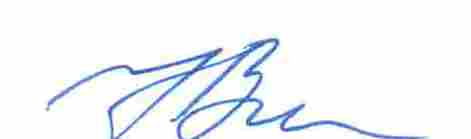 Требования к профессиональной подготовкеСоответствуютВ основномсоответствуютНесоответствуютуметь корректно формулировать и ставить задачи (проблемы) своей деятельности при выполнении ВКР, анализировать, диагностировать причины появления проблем, определять их актуальность+устанавливать приоритеты и методы решения поставленных задач (проблем);+уметь использовать, обрабатывать и анализировать современную научную, статистическую, аналитическую информацию; пользоваться литературой профессиональной направленности+владеть современными методами анализа и интерпретации полученной информации, оценивать их возможности при решении поставленных задач (проблем)+уметь рационально планировать время выполнения работы, определять грамотную последовательность и объем операций и решений при выполнении поставленной задачи;+уметь анализировать и объективно оценивать полученные результаты расчетов и вычислений, интерпретировать данные+уметь применять современные графические, картографические, компьютерные и мультимедийные технологии в исследовании+